Kulturális vidékfejlesztés90 órás közművelődési szakmai továbbképzésAkkreditációt jóváhagyó határozat száma: 63226-4/2016/KOZOSMUVKÉPZÉS HELYSZÍNE: Budapest, Pécs KÉPZÉS LEBONYOLÍTÓJA: NMI Művelődési Intézet Nonprofit Közhasznú Kft.KÉPZÉS CÉLJA:A képzés célja, hogy a résztvevők ismerkedjenek meg a kultúra tevékenységrendszerével, a települési kötelező közművelődési feladatokkal, sajátítsák el és értelmezzék helyesen a közművelődés szakmai eszközrendszerét. Cél továbbá, hogy ismerjék meg a vidékfejlesztésben részt vevő szervezeteket, hálózatokat, a saját településük, térségük stratégiai céljait, különös tekintettel a kulturális területre. Képesek legyenek egy a stratégiáikhoz illeszkedő saját ötletből projektötletet készíteni, a megfelelő módszerek helyes használatával úgy, hogy együttműködnek a különböző ágazatokkal (oktatás, szociális, stb.).KÉPZÉS TEMATIKÁJA:Általános ismeretek; Települési kulturális feladatok és tevékenységrendszer; Közösségfejlesztés; Kulturális vidékfejlesztésKÉPZÉS ÜTEMEZÉSE: 13 alkalom, alkalmanként 6/7/8 óra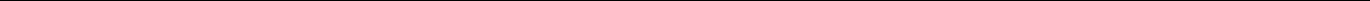 Kinek ajánljuk a képzést?A jelentkezés feltétele:Középfokú iskolai végzettség (érettségi).A képzés részvételi díja:110.000 Ft (A közművelődési szakemberek 2017. évi támogatott továbbképzési programjában ingyenes) Útiköltséget, szállásdíjat és egyéb költségtérítést nem tudunk nyújtani.Képzés indításának várható időpontja: 2017. harmadik negyedévTanúsítvány megszerzésének követelménye:Egyéni vagy csoportos munka keretében saját projektötlet kidolgozása, bemutatása (lépések, alkalmazandó módszerek) 10-15 perces Power Point előadással. A tanfolyamra az első húsz jelentkező részére tudjuk biztosítani a térítésmentes részvételt, amennyiben minden jelentkezési feltételnek megfelel! (Az online jelentkezési rendszer időbélyeggel látja el a jelentkezést, ez alapján történik az első húsz jelentkező felvétele.)A képzéssel kapcsolatos bővebb információ:kepzes@nminkft.huKözművelődési intézmények munkatársai, illetve olyan közművelődésben dolgozó szakemberek számára, akik érdekelődnek a kulturális vidékfejlesztés iránt.